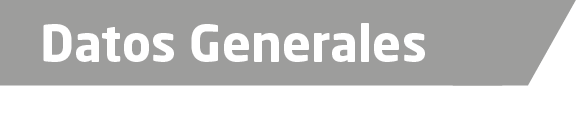 Nombre  Avilio Aguilar HuertaGrado de Escolaridad Maestro en DerechoCédula Profesional (Licenciatura) 5171636Cédula profesional (Maestría) En trámiteTeléfono de Oficina 226-3-18-33-95 y 226-3-18-35-27Correo Electrónico avilioaguilar@hotmail.comGeneralesFormación Académica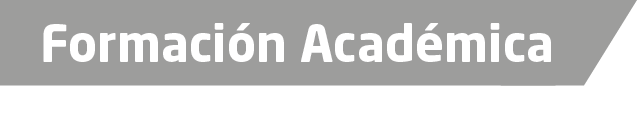 1995-1999Universidad Veracruzana Facultad deDerecho, Licenciatura en Derecho, en la Ciudad de Xalapa, Veracruz2000-2001Curso para “Aspirantes a Agentes del Ministerio Publico”, impartido por el Centro de Capacitación Profesional de  de Justicia del Estado.2005-2007Maestría en derecho Penal, por la Universidad de Xalapa, en la Ciudad de Xalapa, Veracruz.2015Diplomado “La transición del Sistema Penal Tradicional al Sistema Procesal Penal Acusatorio”, impartido por el instituto de la Judicatura Federal, en Coatzacolcos , Ver.2015 Diplomado “La Transición del Sistema Penal Tradicional al Sistema Procesal Penal Acusatorio”, impartido por la Universidad Veracruzana, Campus Coatzacoalcos, en Coatzacoalcos, Veracruz2016Curso Taller de “Especialización para agentes del Ministerio Público”, impartido en la Academia Regional de Seguridad Publica de Occidente, en Morelia Michoacan. 2017Diplomado “Sistema Acusatorio Adversarial y Medios de Comunicación”,  impartido por el instituto de formación Profesional de la Fiscalía General del estado de Veracruz.Trayectoria Profesional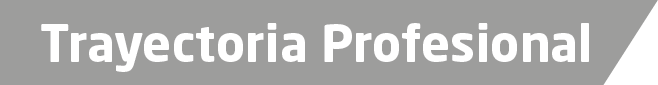 2000 Aspirante a Agente del Ministerio Público; adscrito a la Dirección General de Averiguaciones Previas, dentro del Programa de Abatimiento al Rezago de la Averiguación Previa.2002-2005Agente del Ministerio Publico Auxiliar de Adscrito, dentro del programa de Abatimiento de Mandamientos Judiciales No Ejecutados, en diferentes Juzgados del Estado2006-2015Agente del Ministerio Municipal en el municipio de Rafael Lucio, Ver. y en el municipio de Sayula de Aleman, Veracruz.2016 a la fechaFiscal Cuarto del Decimo Distrito Judicial, en Jalacingo Veracruznocimiento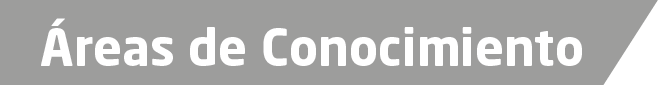 Derecho ConstitucionalDerecho CivilDerecho Penal